                                               ΔΕΛΤΙΟ ΤΥΠΟΥΘΕΜΑ: «Αλλαγή ημερομηνίας λειτουργίας Λαϊκής Αγοράς Κομοτηνής».       Σας ενημερώνουμε ότι λόγω της επίσημης αργίας ημέρα Σάββατο 25-3-2023, μεταφέρεται η ημέρα λειτουργίας της Λαϊκής Αγοράς Κομοτηνής στις 24-3-2023 ημέρα Παρασκευή. Οι παραπάνω αλλαγές πραγματοποιούνται σύμφωνα τις διατάξεις της παρ. 2, του άρθρου 29, του Ν.4849/21 (ΦΕΚ 207/05.11.2021,τεύχοςΑ'), και τον κανονισμό λειτουργίας λαϊκών αγορών του Δήμου Κομοτηνής.         Κομοτηνή 16-3-2023             (ΔΕΛΤΙΟ ΤΥΠΟΥ)                            ΠΡΟΣ:                     Μ.Μ.Ε. 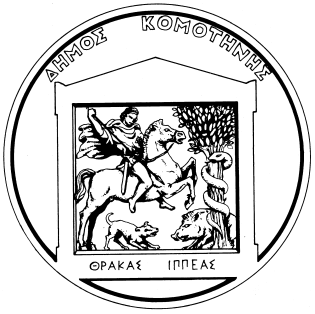 